Администрация Дзержинского района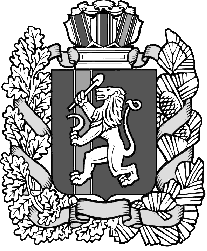 Красноярского краяПОСТАНОВЛЕНИЕс.Дзержинское11.07.2017										№ 375-пО внесении дополнений в постановление администрации Дзержинского района от 13.01.2017 № 3-п «О создании межведомственной комиссии по земельным вопросам при администрации Дзержинского района»В целях решения вопросов о принятии мер по рациональному использованию лесных насаждений, расположенных на земельных участках, находящихся в муниципальной собственности, в соответствии со ст.15 ФЗ-131 «Об общих принципах организации местного самоуправления в РФ», руководствуясь ст. 19 Устава района, ПОСТАНОВЛЯЮ:1. Внести дополнения в постановление администрации Дзержинского района от 13.01.2017 № 3-п «О создании межведомственной комиссии по земельным вопросам при администрации Дзержинского района» следующего содержания:1.1. ввести в состав комиссии:- руководитель КГБУ «Дзержинское лесничество» Хадорич Сергей Борисович, член комиссии (по согласованию).2. Контроль за исполнением настоящего постановления возложить на первого заместителя главы района В.Н. Дергунова.3. Опубликовать настоящее постановление на официальном сайте администрации района.4. Настоящее постановление вступает в силу в день, следующий за днём его опубликования.Глава района								Д.Н. Ашаев